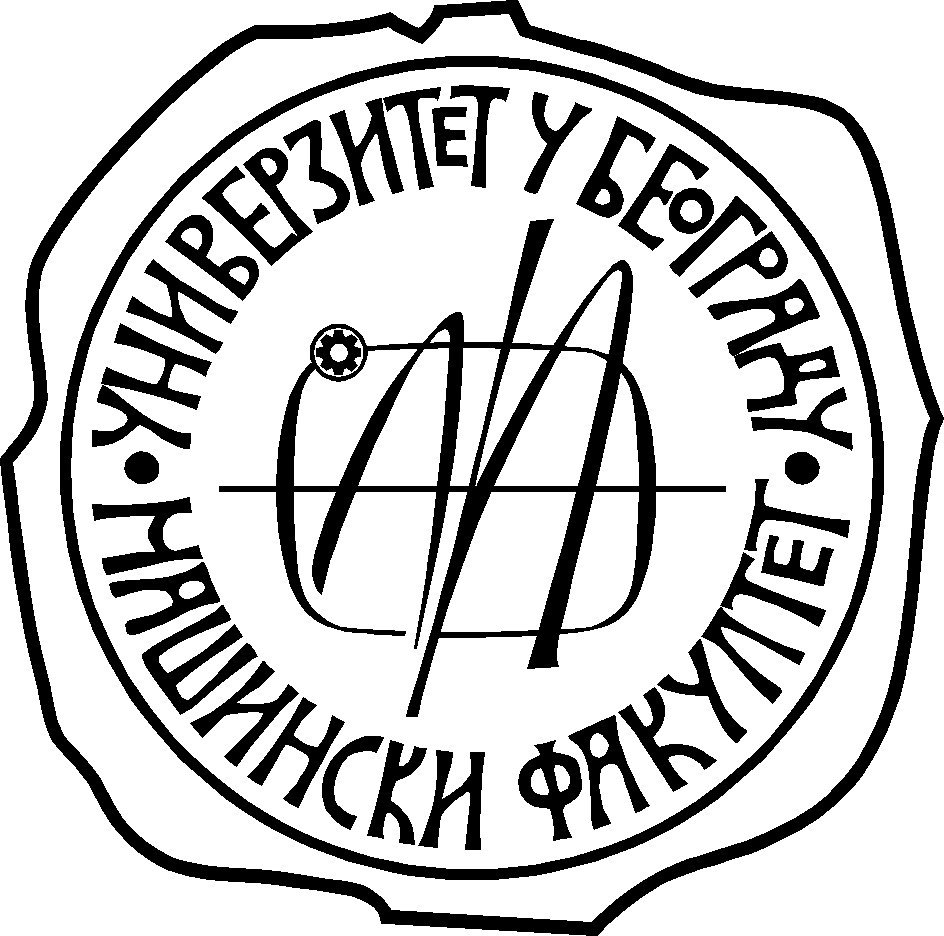 Универзитет у БеоградуМашински факултетКатедра за индустријско инжењерствоУниверзитет у БеоградуМашински факултетКатедра за индустријско инжењерствоИНДУСТРИЈСКО ИНЖЕЊЕРСТВО – ПРОЈЕКТОВАЊЕ И ПРАКСАСеминарски радИНДУСТРИЈСКО ИНЖЕЊЕРСТВО – ПРОЈЕКТОВАЊЕ И ПРАКСАСеминарски радОверио (потпис/датум):Име и презиме:Оверио (потпис/датум):Број индекса:Оверио (потпис/датум):Смена: Оверио (потпис/датум):Семестар:Оверио (потпис/датум):Наставник:Оверио (потпис/датум):Школска година: _____ / _____Школска година: _____ / _____